30η ΠΡΟΣΚΛΗΣΗ ΣΥΓΚΛΗΣΗΣ ΕΠΙΤΡΟΠΗΣ ΠΟΙΟΤΗΤΑΣ ΖΩΗΣΚαλείστε σε δια περιφοράς έκτακτη συνεδρίαση της Επιτροπής Ποιότητας Ζωής, , σύμφωνα με τις εγκυκλίους 18318/1303-2020, 40/20930/31-03-2020, 33282/29-05-2020 και 426/77233/13-11-2020 του Υπ.Εσωτερικών (κανονιστικό πλαίσιο αντιμετώπισης του Κορωναϊού Covid 19 αναφορικά με την οργάνωση και λειτουργία των Δήμων) που θα διεξαχθεί στο Δημαρχειακό Μέγαρο την 02η του μηνός Δεκεμβρίου έτους 2020, ημέρα Τετάρτη και ώρα 11:00 για την συζήτηση και  λήψη αποφάσεων στα παρακάτω θέματα της ημερήσιας διάταξης, σύμφωνα με τις σχετικές διατάξεις του άρθρου 75 του Ν.3852/2010 (ΦΕΚ Α' 87)όπως αντικαταστάθηκε με το άρθρο 77 του Ν.4555/2018 (ΦΕΚ 133/19-07-2018 τεύχος Α’) :1.Aίτηση του  κ. Xρυσόμαλλου Κωνσταντίνου, για παραχώρηση κοινόχρηστου χώρουΠίνακας Αποδεκτών	ΚΟΙΝΟΠΟΙΗΣΗ	ΤΑΚΤΙΚΑ ΜΕΛΗ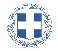 ΕΛΛΗΝΙΚΗ ΔΗΜΟΚΡΑΤΙΑ
ΝΟΜΟΣ ΤΡΙΚΑΛΩΝΔΗΜΟΣ ΤΡΙΚΚΑΙΩΝΓραμματεία Επιτροπής Ποιότητας ΖωήςΤρίκαλα,1 Δεκεμβρίου 2020
Αριθ. Πρωτ. : 40647ΠΡΟΣ :  Τα μέλη της Επιτροπής Ποιότητας Ζωής (Πίνακας Αποδεκτών)(σε περίπτωση κωλύματος παρακαλείσθε να ενημερώσετε τον αναπληρωτή σας).Η Πρόεδρος της Επιτροπής Ποιότητας ΖωήςΒΑΣΙΛΙΚΗ-ΕΛΕΝΗ ΜΗΤΣΙΑΔΗΑΝΤΙΔΗΜΑΡΧΟΣΜητσιάδη Βασιλική-ΕλένηΒαβύλης ΣτέφανοςΨύχος ΚωνσταντίνοςΝτιντής ΠαναγιώτηςΚαταβούτας Γεώργιος-ΚωνσταντίνοςΚωτούλας ΙωάννηςΛάππας ΜιχαήλΠαζαΐτης ΔημήτριοςΚελεπούρης ΓεώργιοςΔήμαρχος & μέλη Εκτελεστικής ΕπιτροπήςΓενικός Γραμματέας κ. Θωμά ΠαπασίκαΜπουκοβάλας Στέφανος  Πρόεδρο της Δημ. Κοιν. Τρικκαίων